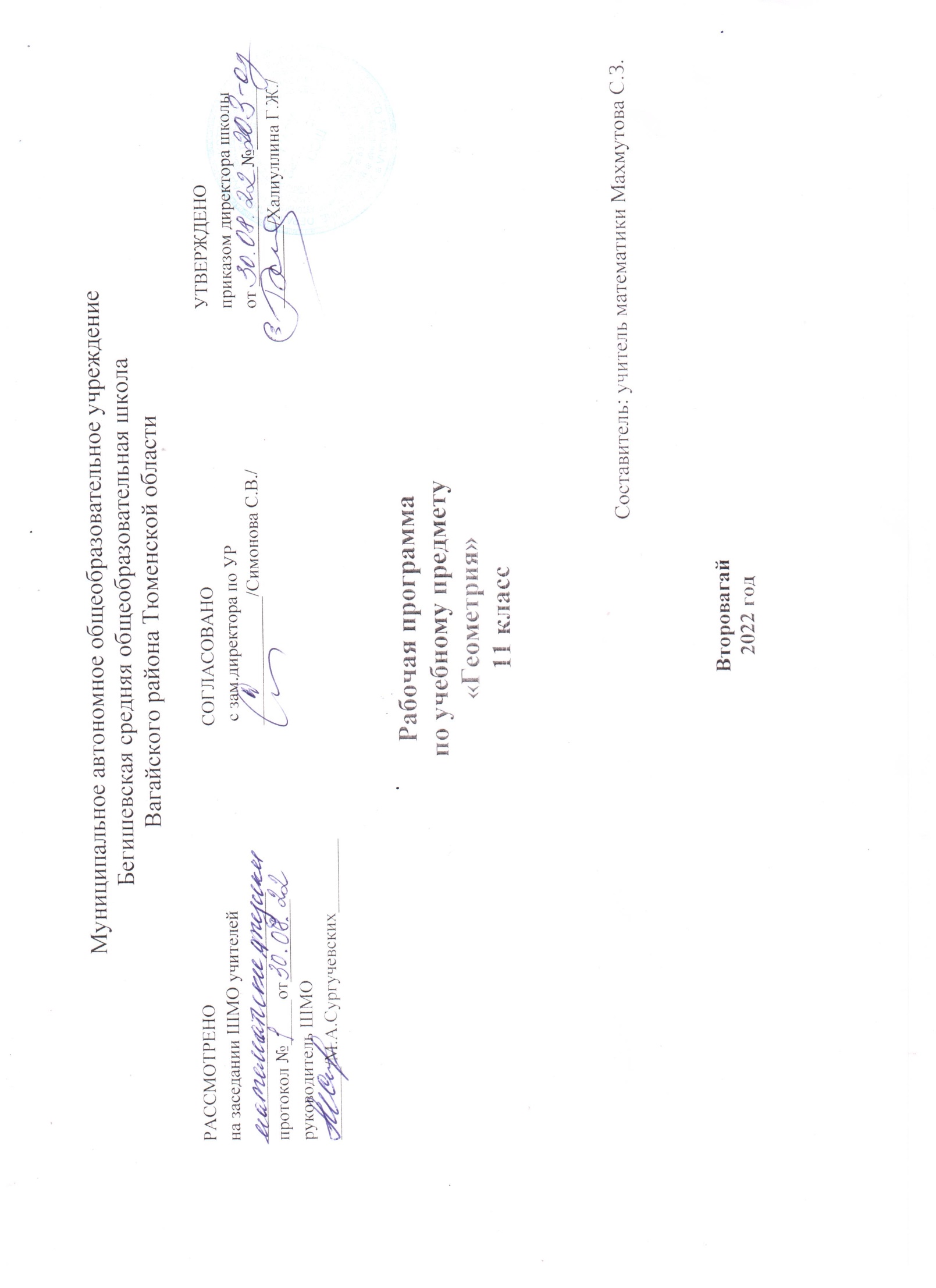 Планируемые результаты освоения данной программы.Требования к уровню подготовки учащихсяВ результате изучения математики на базовом уровне ученик должензнать/пониматьзначение математической науки для решения задач, возникающих в теории и практике; широту и в то же время ограниченность применения математических методов к анализу и исследованию процессов и явлений в природе и обществе;значение практики и вопросов, возникающих в самой математике для формирования и развития математической науки; историю возникновения и развития геометрии;универсальный характер законов логики математических рассуждений, их применимость во всех областях человеческой деятельности.уметьраспознавать на чертежах и моделях пространственные формы; соотносить трехмерные объекты с их описаниями, изображениями;описывать взаимное расположение прямых и плоскостей в пространстве, аргументировать свои суждения об этом расположении;анализировать в простейших случаях взаимное расположение объектов в пространстве;изображать основные многогранники; выполнять чертежи по условиям задач;строить простейшие сечения куба, призмы, пирамиды; решать планиметрические и простейшие стереометрические задачи на нахождение геометрических величин (длин, углов, площадей);использовать при решении стереометрических задач планиметрические факты и методы;проводить доказательные рассуждения в ходе решения задач;использовать приобретенные знания и умения в практической деятельности и повседневной жизни для:исследования (моделирования) несложных практических ситуаций на основе изученных формул и свойств фигур;вычисления площадей поверхностей пространственных тел при решении практических задач, используя при необходимости справочники и вычислительные устройства. Содержание учебного предмета «Геометрия» в 11 классеТема 1. Координаты и векторы(15ч. )Декартовы координаты в пространстве. Формула расстояния между двумя точками. Уравнения сферы и плоскости. Формула расстояния от точки до плоскости.Векторы. Угол между векторами. Координаты вектора. Скалярное произведение векторов. Длина вектора в координатах, угол между векторами в координатах. Коллинеарные векторы, коллинеарность векторов в координатах. Тема 2. Тела и поверхности вращения(17ч.)Цилиндр и конус. Усеченный конус. Основание, высота, боковая поверхность, образующая, развертка. Осевые сечения и сечения параллельные основанию. Шар и сфера, их сечения, касательная плоскость к сфере. Тема 3. Объемы тел и площади их поверхностей(22ч.) Понятие об объеме тела. Отношение объемов подобных тел.Формулы объема куба, прямоугольного параллелепипеда, призмы, цилиндра. Формулы объема пирамиды и конуса. Формулы площади поверхностей цилиндра и конуса. Формулы объема шара и площади сферы. Объем наклонной призмы, пирамиды, конуса. Объем шара и площадь сферы. Тема 4. Повторение (14 часов)Учебно-тематический планТематическое планирование.№п/пРазделы, темыКоличество часов№п/пРазделы, темыРабочая программа1.Координаты и векторы172.Тела и поверхности вращения153.Объемы тел и площади их поверхностей226.Повторение курса геометрии 11 класса14ВСЕГО68№ п/п№ п/п№ п/пНаименование раздела/темыкол-во часовкол-во часов№ п/п№ п/п№ п/пНаименование раздела/темыкол-во часовкол-во часовКООРДИНАТЫ И ВЕКТОРЫКООРДИНАТЫ И ВЕКТОРЫКООРДИНАТЫ И ВЕКТОРЫКООРДИНАТЫ И ВЕКТОРЫКООРДИНАТЫ И ВЕКТОРЫКООРДИНАТЫ И ВЕКТОРЫ11ИОТ № 003-16.Прямоугольная система координат в пространстве.ИОТ № 003-16.Прямоугольная система координат в пространстве.1122Координаты вектора.Координаты вектора.1133Координаты вектора.Координаты вектора.1144Связь между координатами векторов и координатами точек.Связь между координатами векторов и координатами точек.1155Простейшие задачи в координатах.Простейшие задачи в координатах.1166Простейшие задачи в координатах.Простейшие задачи в координатах.1177Простейшие задачи в координатах.Простейшие задачи в координатах.1188Контрольная работа № 1 «Метод координат в пространстве»Контрольная работа № 1 «Метод координат в пространстве»1199Угол между векторами.Угол между векторами.111010Скалярное произведение векторов.Скалярное произведение векторов.111111Скалярное произведение векторов.Скалярное произведение векторов.111212Скалярное произведение векторов.Скалярное произведение векторов.111313Вычисление углов между прямыми и плоскостями.Вычисление углов между прямыми и плоскостями.111414Вычисление углов между прямыми и плоскостями.Вычисление углов между прямыми и плоскостями.111515ДвиженияДвижения111616Контрольная работа №2 «Скалярное произведение векторов»Контрольная работа №2 «Скалярное произведение векторов»111717ИОТ № 003-16.Повторение теории, решение задач.ИОТ № 003-16.Повторение теории, решение задач.111818Понятие цилиндра. Площадь поверхности цилиндра.Понятие цилиндра. Площадь поверхности цилиндра.111919Понятие цилиндра. Площадь поверхности цилиндра.Понятие цилиндра. Площадь поверхности цилиндра.112020Понятие цилиндра. Площадь поверхности цилиндра.Понятие цилиндра. Площадь поверхности цилиндра.112121Понятие конуса. Площадь поверхности конуса. Усечённый конус.Понятие конуса. Площадь поверхности конуса. Усечённый конус.112222Понятие конуса. Площадь поверхности конуса. Усечённый конус.Понятие конуса. Площадь поверхности конуса. Усечённый конус.112323Понятие конуса. Площадь поверхности конуса. Усечённый конус.Понятие конуса. Площадь поверхности конуса. Усечённый конус.112424Понятие конуса. Площадь поверхности конуса. Усечённый конус.Понятие конуса. Площадь поверхности конуса. Усечённый конус.112525Понятие конуса. Площадь поверхности конуса. Усечённый конус.Понятие конуса. Площадь поверхности конуса. Усечённый конус.112626Сфера и шар. Уравнение сферы. Взаимное расположение сферы и плоскости. Касательная плоскость к сфере. Площадь сферы.Сфера и шар. Уравнение сферы. Взаимное расположение сферы и плоскости. Касательная плоскость к сфере. Площадь сферы.112727Сфера и шар. Уравнение сферы. Взаимное расположение сферы и плоскости. Касательная плоскость к сфере. Площадь сферы.Сфера и шар. Уравнение сферы. Взаимное расположение сферы и плоскости. Касательная плоскость к сфере. Площадь сферы.112828Сфера и шар. Уравнение сферы. Взаимное расположение сферы и плоскости. Касательная плоскость к сфере. Площадь сферы.Сфера и шар. Уравнение сферы. Взаимное расположение сферы и плоскости. Касательная плоскость к сфере. Площадь сферы.112929Сфера и шар. Уравнение сферы. Взаимное расположение сферы и плоскости. Касательная плоскость к сфере. Площадь сферы.Сфера и шар. Уравнение сферы. Взаимное расположение сферы и плоскости. Касательная плоскость к сфере. Площадь сферы.113030Контрольная работа №3 «Цилиндр, конус и шар»Контрольная работа №3 «Цилиндр, конус и шар»113131Решение задач на вписанные и описанные многогранники.Решение задач на вписанные и описанные многогранники.113232Решение задач на вписанные и описанные многогранники.Решение задач на вписанные и описанные многогранники.11ОБЪЕМЫ ТЕЛ И ПЛОЩАДИ ИХ ПОВЕРХНОСТЕЙОБЪЕМЫ ТЕЛ И ПЛОЩАДИ ИХ ПОВЕРХНОСТЕЙОБЪЕМЫ ТЕЛ И ПЛОЩАДИ ИХ ПОВЕРХНОСТЕЙОБЪЕМЫ ТЕЛ И ПЛОЩАДИ ИХ ПОВЕРХНОСТЕЙОБЪЕМЫ ТЕЛ И ПЛОЩАДИ ИХ ПОВЕРХНОСТЕЙОБЪЕМЫ ТЕЛ И ПЛОЩАДИ ИХ ПОВЕРХНОСТЕЙ33ИОТ № 003-16.Понятие объёма. Объём прямоугольного параллелепипеда. Объём прямой призмы, основанием которой является прямоугольный треугольник.ИОТ № 003-16.Понятие объёма. Объём прямоугольного параллелепипеда. Объём прямой призмы, основанием которой является прямоугольный треугольник.ИОТ № 003-16.Понятие объёма. Объём прямоугольного параллелепипеда. Объём прямой призмы, основанием которой является прямоугольный треугольник.ИОТ № 003-16.Понятие объёма. Объём прямоугольного параллелепипеда. Объём прямой призмы, основанием которой является прямоугольный треугольник.134Понятие объёма. Объём прямоугольного параллелепипеда. Объём прямой призмы, основанием которой является прямоугольный треугольник.Понятие объёма. Объём прямоугольного параллелепипеда. Объём прямой призмы, основанием которой является прямоугольный треугольник.Понятие объёма. Объём прямоугольного параллелепипеда. Объём прямой призмы, основанием которой является прямоугольный треугольник.Понятие объёма. Объём прямоугольного параллелепипеда. Объём прямой призмы, основанием которой является прямоугольный треугольник.135Понятие объёма. Объём прямоугольного параллелепипеда. Объём прямой призмы, основанием которой является прямоугольный треугольник.Понятие объёма. Объём прямоугольного параллелепипеда. Объём прямой призмы, основанием которой является прямоугольный треугольник.Понятие объёма. Объём прямоугольного параллелепипеда. Объём прямой призмы, основанием которой является прямоугольный треугольник.Понятие объёма. Объём прямоугольного параллелепипеда. Объём прямой призмы, основанием которой является прямоугольный треугольник.136Теоремы об объёме прямой призмы и цилиндра.Теоремы об объёме прямой призмы и цилиндра.Теоремы об объёме прямой призмы и цилиндра.Теоремы об объёме прямой призмы и цилиндра.137Теоремы об объёме прямой призмы и цилиндра.Теоремы об объёме прямой призмы и цилиндра.Теоремы об объёме прямой призмы и цилиндра.Теоремы об объёме прямой призмы и цилиндра.138Теоремы об объёме прямой призмы и цилиндра.Теоремы об объёме прямой призмы и цилиндра.Теоремы об объёме прямой призмы и цилиндра.Теоремы об объёме прямой призмы и цилиндра.139Вычисление объёмов тел с помощью определённого интеграла. Объём наклонной призмы. Объём пирамиды. Объём конуса.Вычисление объёмов тел с помощью определённого интеграла. Объём наклонной призмы. Объём пирамиды. Объём конуса.Вычисление объёмов тел с помощью определённого интеграла. Объём наклонной призмы. Объём пирамиды. Объём конуса.Вычисление объёмов тел с помощью определённого интеграла. Объём наклонной призмы. Объём пирамиды. Объём конуса.140Вычисление объёмов тел с помощью определённого интеграла. Объём наклонной призмы. Объём пирамиды. Объём конуса.Вычисление объёмов тел с помощью определённого интеграла. Объём наклонной призмы. Объём пирамиды. Объём конуса.Вычисление объёмов тел с помощью определённого интеграла. Объём наклонной призмы. Объём пирамиды. Объём конуса.Вычисление объёмов тел с помощью определённого интеграла. Объём наклонной призмы. Объём пирамиды. Объём конуса.141Вычисление объёмов тел с помощью определённого интеграла. Объём наклонной призмы. Объём пирамиды. Объём конуса.Вычисление объёмов тел с помощью определённого интеграла. Объём наклонной призмы. Объём пирамиды. Объём конуса.Вычисление объёмов тел с помощью определённого интеграла. Объём наклонной призмы. Объём пирамиды. Объём конуса.Вычисление объёмов тел с помощью определённого интеграла. Объём наклонной призмы. Объём пирамиды. Объём конуса.142Вычисление объёмов тел с помощью определённого интеграла. Объём наклонной призмы. Объём пирамиды. Объём конуса.Вычисление объёмов тел с помощью определённого интеграла. Объём наклонной призмы. Объём пирамиды. Объём конуса.Вычисление объёмов тел с помощью определённого интеграла. Объём наклонной призмы. Объём пирамиды. Объём конуса.Вычисление объёмов тел с помощью определённого интеграла. Объём наклонной призмы. Объём пирамиды. Объём конуса.143Вычисление объёмов тел с помощью определённого интеграла. Объём наклонной призмы. Объём пирамиды. Объём конуса.Вычисление объёмов тел с помощью определённого интеграла. Объём наклонной призмы. Объём пирамиды. Объём конуса.Вычисление объёмов тел с помощью определённого интеграла. Объём наклонной призмы. Объём пирамиды. Объём конуса.Вычисление объёмов тел с помощью определённого интеграла. Объём наклонной призмы. Объём пирамиды. Объём конуса.144Вычисление объёмов тел с помощью определённого интеграла. Объём наклонной призмы. Объём пирамиды. Объём конуса.Вычисление объёмов тел с помощью определённого интеграла. Объём наклонной призмы. Объём пирамиды. Объём конуса.Вычисление объёмов тел с помощью определённого интеграла. Объём наклонной призмы. Объём пирамиды. Объём конуса.Вычисление объёмов тел с помощью определённого интеграла. Объём наклонной призмы. Объём пирамиды. Объём конуса.145Вычисление объёмов тел с помощью определённого интеграла. Объём наклонной призмы. Объём пирамиды. Объём конуса.Вычисление объёмов тел с помощью определённого интеграла. Объём наклонной призмы. Объём пирамиды. Объём конуса.Вычисление объёмов тел с помощью определённого интеграла. Объём наклонной призмы. Объём пирамиды. Объём конуса.Вычисление объёмов тел с помощью определённого интеграла. Объём наклонной призмы. Объём пирамиды. Объём конуса.146Контрольная работа №4 «Объёмы тел»Контрольная работа №4 «Объёмы тел»Контрольная работа №4 «Объёмы тел»Контрольная работа №4 «Объёмы тел»147Объём шара. Объём шарового сегмента, шарового слоя и шарового сектора. Площадь сферы.Объём шара. Объём шарового сегмента, шарового слоя и шарового сектора. Площадь сферы.Объём шара. Объём шарового сегмента, шарового слоя и шарового сектора. Площадь сферы.Объём шара. Объём шарового сегмента, шарового слоя и шарового сектора. Площадь сферы.148Объём шара. Объём шарового сегмента, шарового слоя и шарового сектора. Площадь сферы.Объём шара. Объём шарового сегмента, шарового слоя и шарового сектора. Площадь сферы.Объём шара. Объём шарового сегмента, шарового слоя и шарового сектора. Площадь сферы.Объём шара. Объём шарового сегмента, шарового слоя и шарового сектора. Площадь сферы.149Объём шара. Объём шарового сегмента, шарового слоя и шарового сектора. Площадь сферы.Объём шара. Объём шарового сегмента, шарового слоя и шарового сектора. Площадь сферы.Объём шара. Объём шарового сегмента, шарового слоя и шарового сектора. Площадь сферы.Объём шара. Объём шарового сегмента, шарового слоя и шарового сектора. Площадь сферы.150Объём шара. Объём шарового сегмента, шарового слоя и шарового сектора. Площадь сферы.Объём шара. Объём шарового сегмента, шарового слоя и шарового сектора. Площадь сферы.Объём шара. Объём шарового сегмента, шарового слоя и шарового сектора. Площадь сферы.Объём шара. Объём шарового сегмента, шарового слоя и шарового сектора. Площадь сферы.151Объём шара. Объём шарового сегмента, шарового слоя и шарового сектора. Площадь сферы.Объём шара. Объём шарового сегмента, шарового слоя и шарового сектора. Площадь сферы.Объём шара. Объём шарового сегмента, шарового слоя и шарового сектора. Площадь сферы.Объём шара. Объём шарового сегмента, шарового слоя и шарового сектора. Площадь сферы.152Решение задач на многогранники, цилиндр, конус, шар.Решение задач на многогранники, цилиндр, конус, шар.Решение задач на многогранники, цилиндр, конус, шар.Решение задач на многогранники, цилиндр, конус, шар.153ИОТ № 003-16.Повторение теории, решение задач. По теме «Объём шара. Площадь сферы»ИОТ № 003-16.Повторение теории, решение задач. По теме «Объём шара. Площадь сферы»ИОТ № 003-16.Повторение теории, решение задач. По теме «Объём шара. Площадь сферы»ИОТ № 003-16.Повторение теории, решение задач. По теме «Объём шара. Площадь сферы»154Контрольная работа №5 «Объём шара. Площадь сферы»Контрольная работа №5 «Объём шара. Площадь сферы»Контрольная работа №5 «Объём шара. Площадь сферы»Контрольная работа №5 «Объём шара. Площадь сферы»1ПОВТОРЕНИЕ КУРСА ГЕОМЕТРИИ 11 КЛАССАПОВТОРЕНИЕ КУРСА ГЕОМЕТРИИ 11 КЛАССАПОВТОРЕНИЕ КУРСА ГЕОМЕТРИИ 11 КЛАССАПОВТОРЕНИЕ КУРСА ГЕОМЕТРИИ 11 КЛАССАПОВТОРЕНИЕ КУРСА ГЕОМЕТРИИ 11 КЛАССАПОВТОРЕНИЕ КУРСА ГЕОМЕТРИИ 11 КЛАССА55Решение задач по теме  «Аксиомы стереометрии и их следствия.» Решение задач по теме  «Аксиомы стереометрии и их следствия.» Решение задач по теме  «Аксиомы стереометрии и их следствия.» Решение задач по теме  «Аксиомы стереометрии и их следствия.» 156Решение задач по теме  «Параллельность прямых, параллельность прямой и плоскости.» Решение задач по теме  «Параллельность прямых, параллельность прямой и плоскости.» Решение задач по теме  «Параллельность прямых, параллельность прямой и плоскости.» Решение задач по теме  «Параллельность прямых, параллельность прямой и плоскости.» 157Решение задач по теме  «Угол между прямыми.» Решение задач по теме  «Угол между прямыми.» Решение задач по теме  «Угол между прямыми.» Решение задач по теме  «Угол между прямыми.» 158Параллельность плоскостей. Параллельность плоскостей. Параллельность плоскостей. Параллельность плоскостей. 159Перпендикулярность прямой и плоскости. Перпендикулярность прямой и плоскости. Перпендикулярность прямой и плоскости. Перпендикулярность прямой и плоскости. 160Построение сечений в тетраэдре и параллелепипеде.Построение сечений в тетраэдре и параллелепипеде.Построение сечений в тетраэдре и параллелепипеде.Построение сечений в тетраэдре и параллелепипеде.161Решение задач по теме  «Теорема о трёх перпендикулярах.» Решение задач по теме  «Теорема о трёх перпендикулярах.» Решение задач по теме  «Теорема о трёх перпендикулярах.» Решение задач по теме  «Теорема о трёх перпендикулярах.» 162Решение задач по теме  «Площадь поверхности и объём призмы»Решение задач по теме  «Площадь поверхности и объём призмы»Решение задач по теме  «Площадь поверхности и объём призмы»Решение задач по теме  «Площадь поверхности и объём призмы»163Решение задач по теме  «Площадь поверхности и объём пирамиды»Решение задач по теме  «Площадь поверхности и объём пирамиды»Решение задач по теме  «Площадь поверхности и объём пирамиды»Решение задач по теме  «Площадь поверхности и объём пирамиды»164Решение задач по теме  «Площадь поверхности и объём цилиндра» Решение задач по теме  «Площадь поверхности и объём цилиндра» Решение задач по теме  «Площадь поверхности и объём цилиндра» Решение задач по теме  «Площадь поверхности и объём цилиндра» 165Понятие вектора. Равенство векторов.Понятие вектора. Равенство векторов.Понятие вектора. Равенство векторов.Понятие вектора. Равенство векторов.166Решение задач по теме  «Площадь поверхности и объём конуса» Решение задач по теме  «Площадь поверхности и объём конуса» Решение задач по теме  «Площадь поверхности и объём конуса» Решение задач по теме  «Площадь поверхности и объём конуса» 167Площадь поверхности сферы и объём шара. Площадь поверхности сферы и объём шара. Площадь поверхности сферы и объём шара. Площадь поверхности сферы и объём шара. 168Решение задач по теме «Векторы в пространстве.»Решение задач по теме «Векторы в пространстве.»Решение задач по теме «Векторы в пространстве.»Решение задач по теме «Векторы в пространстве.»1ВсегоВсегоВсегоВсего68